Datos personalesNombre y apellido: Diego Germán Amaya Ciudad/Provincia: Yerba Buena / Tucumán 		e-mail: diego.g.amaya@gmail.comInstagram: design_argentina				WhatsApp: +549 351 613 9933Sitio web (opcional): diegoamayadesign.comFicha técnicaClasificación:Diseño Universal con fines inclusivos para adultos mayores con diabetes. ¿Qué aportes didácticos brinda esta pieza a la temática? Identificación de las personas que padecen diabetes, aprendizaje acerca de los tipos de diabetes y como se debe tratar cada uno para prevenir accidentes. Nombre: Identificador universal de pulsera para personas con diabetes del tipo 1 & 2.Tamaño: 250 x 6.4 mmEncastrable: Si Si es encastrable cuantas piezas incluye: 2 (Una de ellas es una pieza compuesta).Parámetros: Malla Flexible / Clip Altura de capa: 0.2mm Relleno: 100%Material: Flex – Printalot / PLA grilonSoportes: NOImpresora utilizada: Artillery Genius / Artillery HornetTiempo aproximado: 01:03 HS / 00:04 HSPalabras Clave: Identificador, pulsera, tengo diabetes, diabetes tipo 1, diabetes tipo 2, malla, muñeca.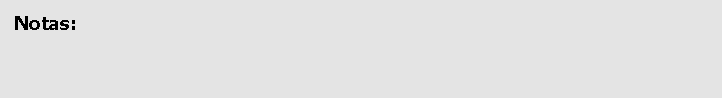  NOTAS: Se diseño en clip pensando en el uso, debe ser capaz de retener la malla sin quebrarse debido a la anisotropía del material, para ello se dividió en 3 partes. El cuerpo se imprime acostado en 2 partes para obtener la resistencia, el vástago central sirve como soporte y acoplador para su correcta conjunción. 